The sensory bag, activity sheet: KS1This activity encourages pupils to think about how they experience the world around them, and learn not to take their sight for granted. People who are blind rely on their other senses to help them identify hazards, people, roads, buildings, food, and heat and cold.Place a selection of objects like those listed in a large bag or sack. ResourcesThings to smell: CheeseOrange squash in a bottle Marmite Peanut butterThings to hear: Rattle Greetings card with audible greeting when you openTambourine Purse with coins inThings to feel:Jelly cubes Shoe Hot water bottle Bubble wrap Calculator RulerActivityAsk pupils to sit in a circle and ask for a volunteer. Blindfold the volunteer and place the bag containing the objects in front of them on the floor.Tell them the bag is there and to pick one just one item from the bag, making sure nobody else can see the objects in the bag. Once they have chosen an object, ask them to guess what it is by how it feels, how it sounds or what it smells like.They can describe it whilst they are trying to identify it. (You might need to supervise opening jars or bottles.) If they cannot guess what it is, the other pupils can give a clue to help them guess. (If they still cannot guess they can remove the blindfold and see what the object is). Once they have guessed what the object is, you can ask them how it felt to try to recognise something without their eyes – was it difficult? Which sense(s) did they use to identify the object?Further points for discussion could include:How would you sense the heat of a drink if you could not see steam? How would you sense where the pavement was?How would you recognise different people? What would the pupils miss most if they were blind? What help would they need every day?Adapted from Seeing our world KS2, developed by Sightsavers: www.sightsavers.org.uk 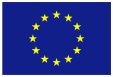 